                       Charnwood-Dunlop School  Home Learning    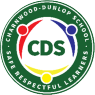 “You can find magic wherever you look. Sit back and relax, all you need is a book.” Dr Seuss.     Term 2, Week 2Dear Families,Welcome to Week 2!  Here is the learning grid to enable children to continue to access their learning from home. Activities will be posted on Seesaw to support this learning. Please continue to post messages and photos of your work on Seesaw.  We appreciate all you are doing and are here if you need us.Please remember to tap into Seesaw every morning before 11:00 am, as this is how we are marking the roll. We are legally obliged to submit the roll every day to the Education Directorate.  Continue to provide opportunities for your child to undertake fine motor activities such as drawing, cutting and using playdough. Reading is an everyday activity. Perhaps you could build a reading fort using pillows and blankets over a table to provide a quiet reading area. Books should be explored and discussed. Encourage your child to ask questions during reading, such as predicting what might happen in the story or at the end of the story. It is good to comment on the story as well, especially if your child can make a connection between what is happening in the book to an experience they have had. The weekly words can be searched for in books, made into word cards and written in sentences. Children are encouraged to complete tasks in their workbook to enable them to track their progress and celebrate their success as learners.You may like to schedule your child’s day following their regular time table for example:20-30 minutes of reading 20-30 minutes of writing 20-30 minutes of physical movement 20-30 minutes maths tasks20-30 minutes of physical movement Encourage creative at home tasks Please don’t hesitate to contact us and we will get back to you as soon as we can. Eliza.Savage@ed.act.edu.auGayle.Dyer@ed.act.edu.auHelen.Hardy@ed.act.edu.au Annie.Wild@ed.act.edu.auKindergarten Home Learning Grid Week 2 Navigating the gridRemember to keep the activities short (less than 30 minutes).If it is becoming stressful, then stop, take a break and come back to the task when everyone is feeling refreshed.Balance academic tasks, connections at home and life skills.Sample PBL expectations: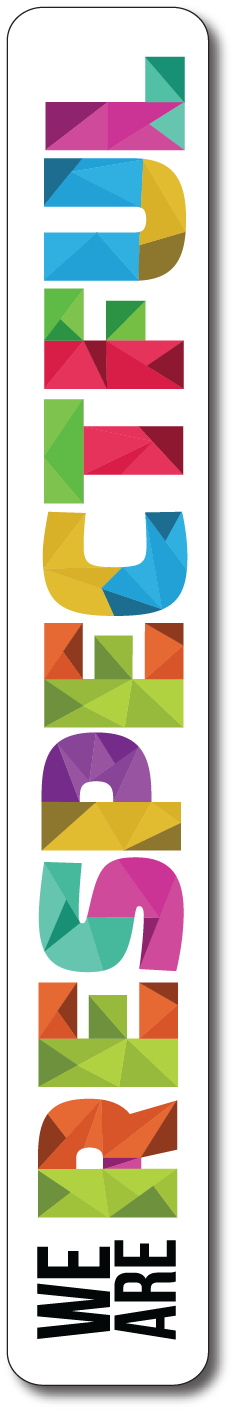 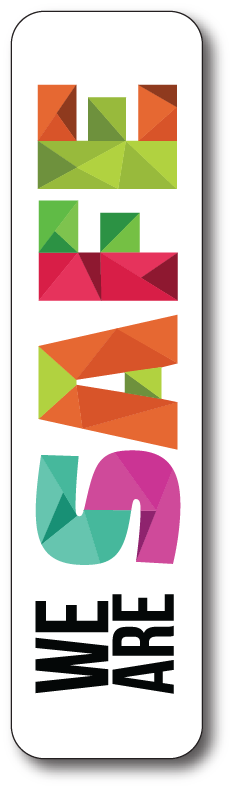 Web based Curriculum LinksLiteracy - ABC mouse / h /    https://www.youtube.com/watch?v=kfxm1I7L07IJack Hartmann / h / -  https://www.youtube.com/watch?v=PUI5-AphjMg&t=18sWriting - https://www.youtube.com/watch?v=vo2xZskgdP4Reading - https://www.youtube.com/watch?v=LiTWw87v_w4Maths - Numbers and words -  https://www.youtube.com/watch?v=HG361wJyDY0Calendar - https://www.youtube.com/watch?v=wkRkzn74Q9UInquiry - Seasons - https://www.youtube.com/watch?v=_6cG913j6kcAutumn - https://www.youtube.com/watch?v=dKjUPqbt8DUCalendar - https://www.youtube.com/watch?v=wkRkzn74Q9UGetting dressed with Lecky - http://www.crickweb.co.uk/Early-Years.html Physical activity -Movement break - https://www.youtube.com/watch?v=388Q44ReOWEAnimal song - https://www.youtube.com/watch?v=wCfWmlnJl-AWe visit safe sites onlineWe use equipment responsiblyWe take care of our propertyWe share our belongings with family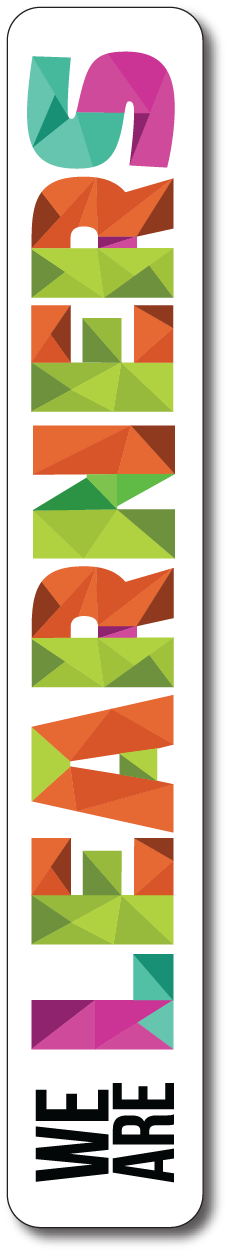 We have a goWe try to do our best workEnglish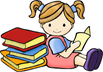 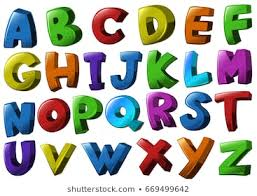 Reading strategy  Predicting and questioning Look at the cover - what do you think the story is about?How do you think the story will end?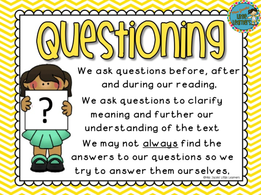 Phonics in contextLetter sound of the week /h/Look at your favourite story book. How many words beginning with ‘h’ can you find? Copy them into your workbook.Phonics experience: make a hamburger, a ham sandwich, or try hopping on one foot. 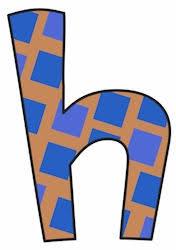 High Frequency wordsLook in your picture books at home. Can you find these words?he, his, was, for, on, as, at, that, so,  Make the frequent words using letter cards.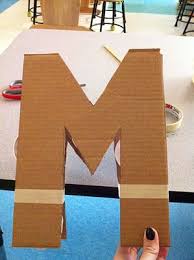 The adventure of my favorite toy.Have a go at writing your own story. You may like to draw a picture first, then have a go at writing the letters and words about the things that are happening in your picture.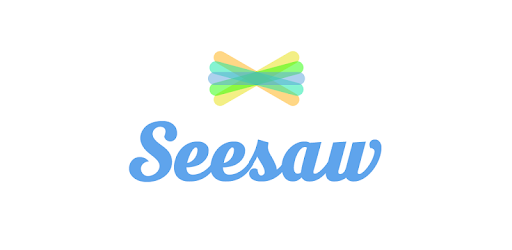 Maths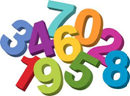 Numbers 1-10 Make cards using recycled cardboard boxes - write the numbers in words - one - ten on each card.Match your number cards one - ten to items around the house.See Seesaw video of the teacher’s demonstrationSeesaw ActivityMake a number book for the numbers 1 to 10. Be creative. Use the same format for each number and just change the words, e.g. I see one hungry hippo. Write the numeral 1, the word one, and draw a picture that matches the sentence. Then the next page is for 2, e.g. I see two hairy wombatsSeesaw ActivityContinue making your number book.  Write the numeral 1, the word one and add colour pictures to match each number. We hope you have now finished your number book for the numbers 1 to 10. Remember to post a video of you reading your book to us.InquiryHow does the weather change?This week we are making a weather book that shows the four seasons. We will start with summer.What activities do you do in summer? What clothes do you wear? What does the environment look like?How does the weather change?AutumnContinue working on your weather book. Today’s page is about autumn. Remember you can label your pictures or write a sentence or two about them.How does the weather change?WinterContinue making your weather book - showing winter.How does the weather change?SpringComplete your weather book - showing spring.When your book is finished make a video of yourself reading your book and post it to Seesaw.Health, Community and & PE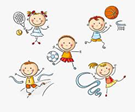 Social and Emotional LearningWatch - Alfie’s Big Wish on Story Box LibraryWhen Alfie made a wish and found a friend he had heaps of fun.Draw a picture of you playing with a friend and write a sentence to tell us what you are doing.Don’t forget to take a photo and put it up on Seesaw so that we can see all of your great ideas and work.Social and Emotional LearningWatch - Alfie’s Big Wish on Story Box LibraryWhen Alfie made a wish and found a friend he had heaps of fun.Draw a picture of you playing with a friend and write a sentence to tell us what you are doing.Don’t forget to take a photo and put it up on Seesaw so that we can see all of your great ideas and work.WalkAsk an adult to join you on a walk. How many trees can you count on your walk and are they the same? Take some pictures if you can and upload them to seesaw.WalkAsk an adult to join you on a walk. How many trees can you count on your walk and are they the same? Take some pictures if you can and upload them to seesaw.